SULIT												BAHASA INGGERISKertas 2 - PenulisanTahun 1Oktober20171 jamPEPERIKSAAN AKHIR TAHUN 2017TAHUN 1Nama : ………………………………………………………	         Kelas : ………………………BAHASA INGGERISKertas 2 - PenulisanSatu Jam lima belas minitJANGAN BUKA KERTAS SOALAN SEHINGGA DIBERITAHUKertas soalan ini mengandungi tiga bahagian : Bahagian A, Bahagian B dan Bahagian C.Kamu dikehendaki menjawab ketiga-tiga bahagian.Bagi Bahagian C, kamu boleh memilih sama ada menjawab Soalan 1 atau Soalan 2.Jawapan kamu hendaklah ditulis pada ruang yang disediakan dalam kertas soalan ini.Kertas soalan ini mengandungi 7 halaman bercetakSECTION A[10 marks]Study the mind map below and use the information to complete the following text.Berdasarkan peta minda yang diberi, lengkapkan teks di bawah dengan maklumat yang betul.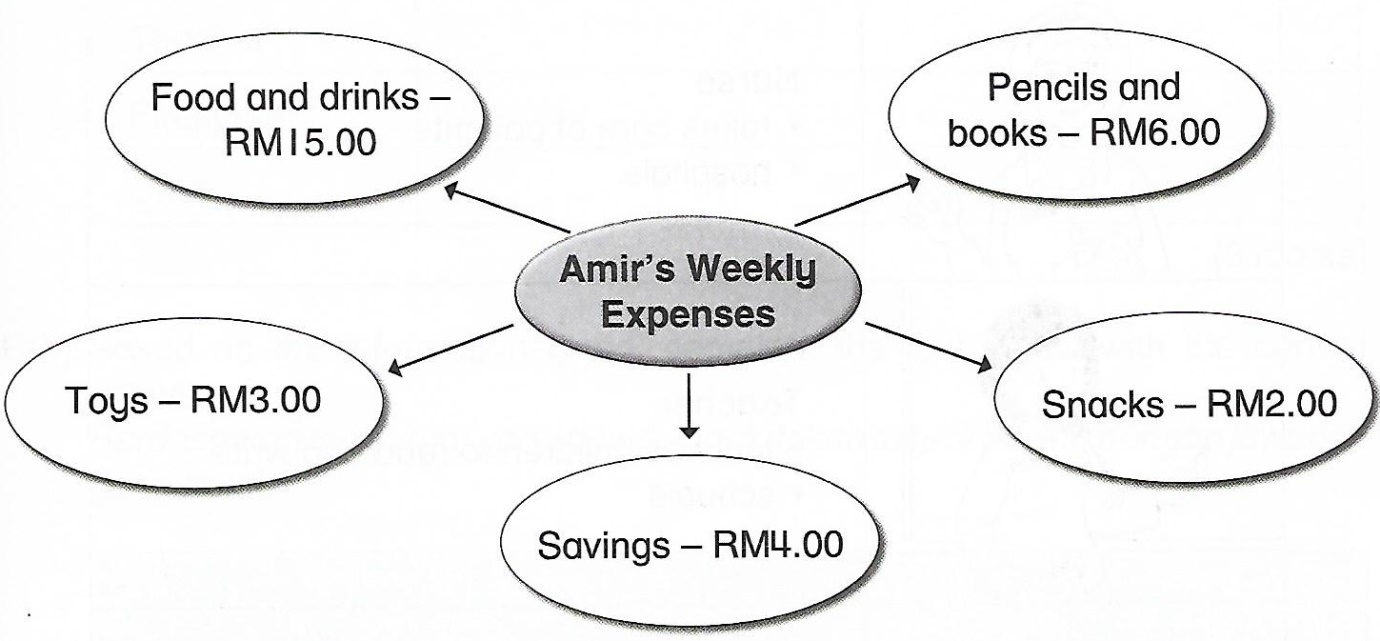 Last week, Amir’s father gave him RM30.00 for his weekly expenses. Amir used the money smartly. He spent RM15.00 on food and (1) _________________ at school. He bought pencils and (2) _________________ at the bookshop. They cost (3) RM __________________ altogether. Amir used (4) RM __________________ to buy toys and another RM2.00 for snacks. He saved (5) RM __________________  at the end of the week.SECTION B[15 marks]Study the pictures and the information given.Teliti gambar-gambar dan maklumat yang diberi.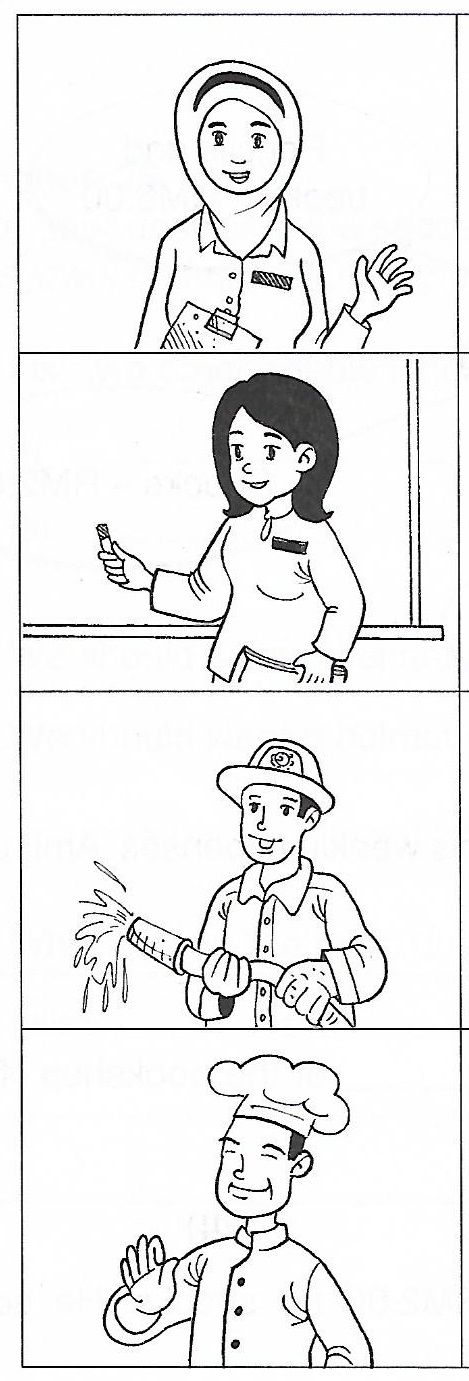 B (i)Fill in the blanks with the correct answers. One has been done for you.Isikan tempat kosong dengan jawapan yang betul. Satu daripadanya telah ditunjukkkan sebagai contoh.[3 marks]B (ii)Based on information given, complete the text below with the correct answers.Berdasarkan maklumat yang diberi, lengkapkan teks di bawah dengan jawapan yang betul.	A chef cooks in a (1) _________________________. A firefighter works at a fire (2) ______________________. He puts out (3) _______________________. Meanwhile a nurse works at a (4) _______________________. However, I would like to be a (5) _____________________ so that I can teach children to read and (6) _____________________.[12 marks]SECTION C[25 marks]This section consist of two questions. Answer one question only.Bahagian ini mengandungi dua soalan. Jawab satu soalan sahaja.Question 1Underline the correct answer. Then, rewrite the sentences in the spaces to form a story.Gariskan jawapan yang betul. Kemudian, tulis semula ayat-ayat tersebut untuk membentuk sebuah cerita.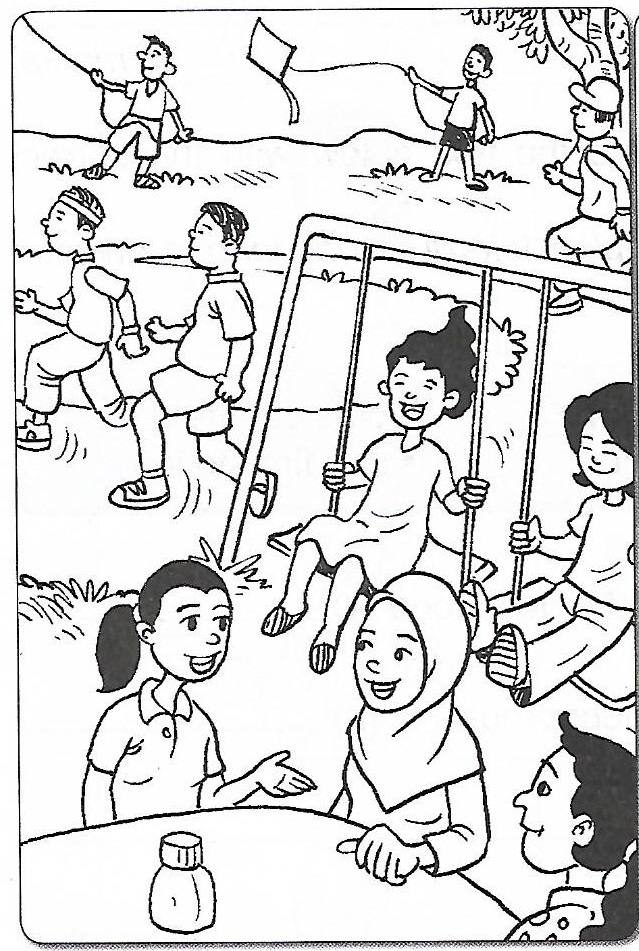 They are many people at the ___________________________________________________________________________________________________________________________________________________________________________________________________________________________________________________________________________________________________________________________________________________________________________________________Question 2Look at the pictures. Underline the correct answer. Then, rewrite the sentences in three paragraphs.Lihat gambar-gambar. Gariskan jawapan yang betul. Kemudian, tulis semula ayat-ayat tersebut dalam tiga perenggan.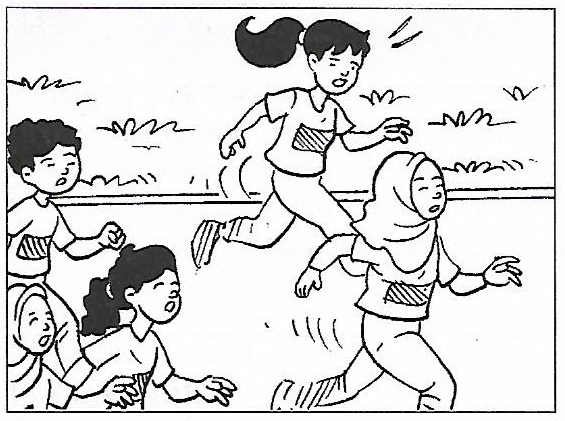 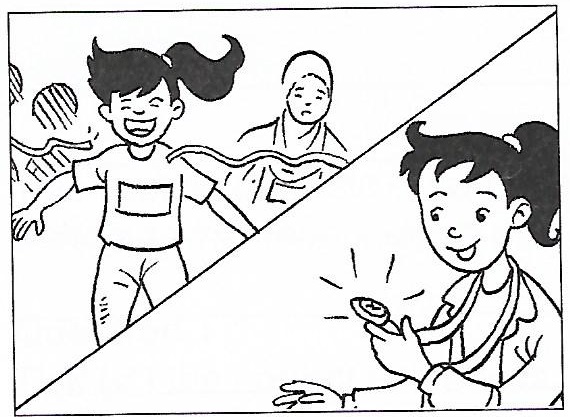 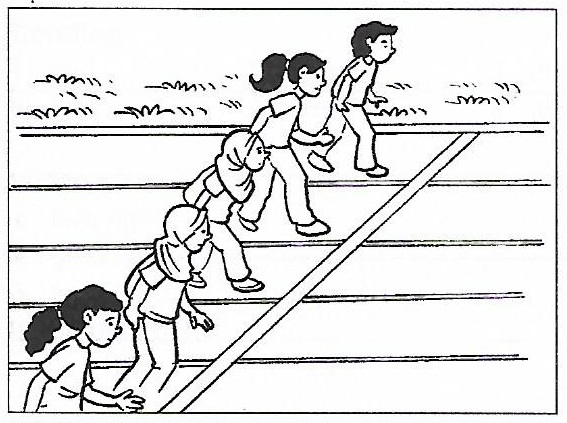 It is Sports Day at Ayu’s ____________________________________________________________________________________________________________________________________________________________________________________________________________________________________________________________________________________________________The race starts and they __________________________________________________________________________________________________________________________________________________________________________________________________________________________________________________________________________________________________In the end, she is the ______________________________________________________________________________________________________________________________________________________________________________________________________________________________________________________________________________________________________- End of question –ANSWER SCHEMESECTION AdrinksbooksRM6.00RM3.00RM4.00SECTION BB (i)- write- fires- foodB (ii)restaurantstationfireshospitalteacherwriteSECTION CQuestion 1- park- jogging- kites- swings- chattingThey are many people at the park. A few man are jogging in the park. Some boys are flying kites. Two girls are playing on the swings. A few ladies are chatting happily.Question 2First Paragraph:- school- run- fiveSecond Paragraph:- run- first- fasterThird Paragraph:- first- win- happyIt is Sports Day at Ayu’s school. Ayu is taking part in the 100 metre run. There are five runners altogether.The race starts and they run as fast as they can. Ayu is in first place. She runs faster and manages to be in first place.In the end, she is the first to reach the finish line. She win the race and gets a gold medal. She is very happy.OccupationWhat they doNurseTakes care of patients.TeacherTeaches children to read and ________________.FirefighterPuts out _______________.ChefCooks delicious ________________.